RESULTADO – TOMADA DE PREÇONº202363EM34836HEAPAO Instituto de Gestão e Humanização – IGH, entidade de direito privado e sem fins lucrativos, classificado comoOrganização Social, vem tornar público o resultado da Tomada de Preços, com a finalidade de adquirir bens, insumose serviços para o HEAPA - Hospital Estadual de Aparecida de Goiânia, com endereço à Av. Diamante, s/n - St.Conde dos Arcos, Aparecida de Goiânia/GO, CEP: 74.969-210.Bionexo do Brasil LtdaRelatório emitido em 07/03/2023 14:59CompradorIGH - HUAPA - HOSPITAL DE URGÊNCIA DE APARECIDA DE GOIÂNIA (11.858.570/0004-86)AV. DIAMANTE, ESQUINA C/ A RUA MUCURI, SN - JARDIM CONDE DOS ARCOS - APARECIDA DE GOIÂNIA, GO CEP: 74969-210Relação de Itens (Confirmação)Pedido de Cotação : 271888538COTAÇÃO Nº 34836 - MATERIAL DE MANUTENÇÃO - HEAPA FEV/2023Frete PróprioObservações: *PAGAMENTO: Somente a prazo e por meio de depósito em conta PJ do fornecedor. *FRETE: Só serão aceitas propostas com frete CIF epara entrega no endereço: AV. DIAMANTE, ESQUINA C/ A RUA MUCURI, JARDIM CONDE DOS ARCOS, AP DE GOIÂNIA/GO CEP: 74969210, dia ehorário especificado. *CERTIDÕES: As Certidões Municipal, Estadual de Goiás, Federal, FGTS e Trabalhista devem estar regulares desde a data daemissão da proposta até a data do pagamento. *REGULAMENTO: O processo de compras obedecerá ao Regulamento de Compras do IGH,prevalecendo este em relação a estes termos em caso de divergência.Tipo de Cotação: Cotação EmergencialFornecedor : Todos os FornecedoresData de Confirmação : TodasFaturamentoMínimoValidade daPropostaCondições dePagamentoFornecedorPrazo de EntregaFrete ObservaçõesFERRAGISTA AREIAO EIRELIGOIÂNIA - GOMaria Salette Bastos - (62) 3285-4 dias apósconfirmação1R$ 0,000023/02/202330 ddlCIFnull2000areiaofer@gmail.comMais informaçõesProgramaçãode EntregaPreçoUnitário FábricaPreçoValorTotalProdutoCódigoFabricanteEmbalagem Fornecedor Comentário JustificativaRent(%) QuantidadeUsuário;ZA.COM:ENTREGAMUITOLONGA,PEDIDOEMERGENCIAL 550,0000 0,0000/ RBR: NÃOFATURA PORMOTORVENTILADOR DACONDENSADORAMODELODaniellyEvelynPereira DaCruzMOTORVENTILADOR DACONDENSADORAMODELOFERRAGISTAAREIAOEIRELIR$R$R$550,0000143134-UNIDADEnull1 UnidadeSPRINGERSPRINGER38KCO12S5 -SPRINGER23/02/202309:0238KCO12S5PENDÊNCIAFINANCEIRATotalParcial:R$550,000011.0.0Total de Itens da Cotação: 1Total de Itens Impressos: 1TotalGeral:R$550,0000Clique aqui para geração de relatório completo com quebra de página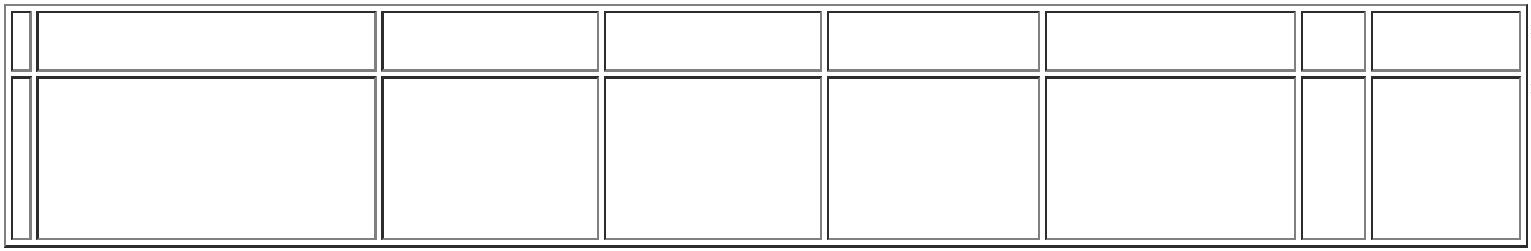 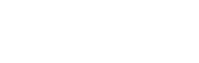 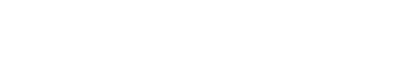 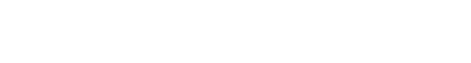 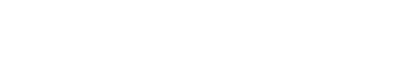 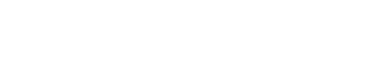 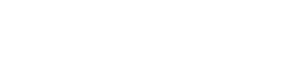 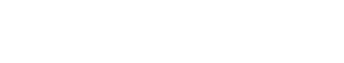 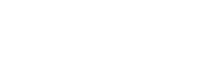 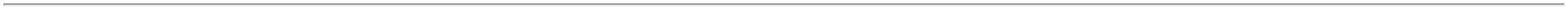 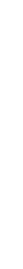 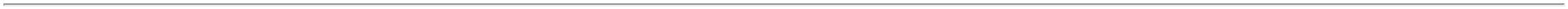 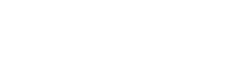 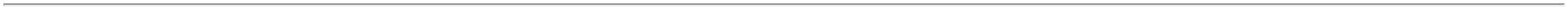 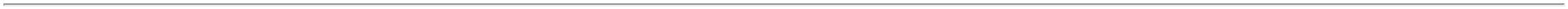 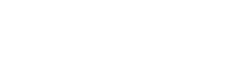 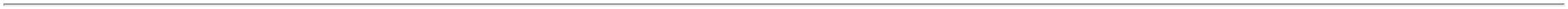 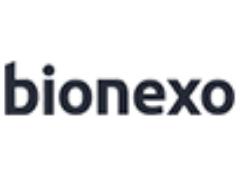 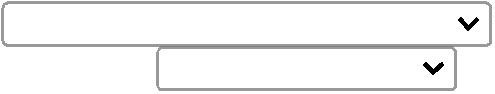 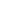 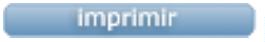 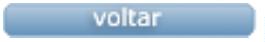 